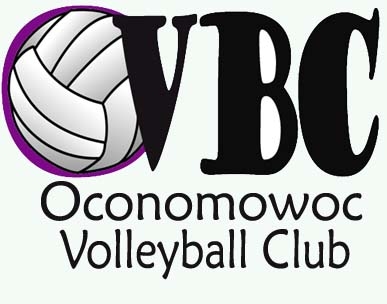 PARENT-PLAYERHANDBOOK History of Oconomowoc Volleyball ClubIn the fall of 1993, OHS Volleyball Coaches decided to start a select club volleyball team in Oconomowoc. As a result of those tryouts one team of 7th and 8th graders formed the first Club Cooney team. The first season was definitely a learning experience for all involved: players, parents and coaches.At the close of the first season, a meeting was held and the first Board was created. The Board worked hard over the next 6 months to publicize Club Cooney Volleyball throughout the community. As a result of their hard work, tryouts in November 2004 for the second season were very successful and 5 club teams were formed for the upcoming season. Since that season the club has maintained that same number of teams and has increased in the amount of girls and teams at each level available.In 2011 the Board made the decision to change the name from Club Cooney to our current name, Oconomowoc Volleyball Club (OVBC). Today we are a club committed to providing an opportunity for players to compete at a select level from ages 10-14. Mission Statement ---------------------------------------------------------------------------Oconomowoc VBC exists to promote the sport of volleyball to all female youth in the Oconomowoc area. We provide equitable opportunities for our children to develop and refine their skills from the novice to the competitive levels as available. We also provide a healthy environment that emphasizes personal growth and a commitment to values.OVBC will:Form partnerships to promote and demonstrate the adopted community values of self-worth, honesty, dignity, generosity and respect of others.Hold open tryouts to girls outside of OconomowocGive priority to school, church and in season sport activitiesBe administered by parents and coaches through an executive board and auxiliary boardProvide opportunities to as many participants as coaches and facilities will allow. It should be remembered that club volleyball is very competitive in nature and if we want to have competitive teams at the High School level and in the club the best players will be chosen by the coaches at tryouts.Emphasize the educational value of sport, develop individual and team skills; promote enjoyment, and value competition.Playing Philosophy --------------------------------------------------------------------------Teams will consist of 9-10 players. Participants have the opportunity to learn sound fundamentals, competitive skills and game strategies. Coaches determine playing time. Players, parents and coaches are expected to demonstrate good sportsmanship toward opponents, officials, and each other. All players and coaches must attend an officiating/scorekeeping clinic each year.Player expectationPeriodically review the club handbookEnjoy the thrill of competitionAttend scheduled practices and tournaments (unexcused absences, missed practices or tardiness affects playing time)You play how you practice so practice how you want to playPractice is for practice, NOT socializingNo divas, you are part of a teamTalking when the coach is talking is RUDE. It will not be tolerated.Be on time, be early, help set-up, stretchMotivate yourself and teammates, strive for excellenceWork for the success of the team.Be coachable: learn to accept constructive criticism and do your best to improve.Parent expectationPeriodically review club handbookDemonstrate good sportsmanship towards opponents, officials, coaches, and team members at all timesDO NOT approach coach during practice or tournaments with negative comments, wait 24 hours.Encourage your daughters to address concerns with coach first, and then parents can step in if the issue isn’t resolved.Be a positive role model for our daughters, parents, and OVBCParents are invited to participate in the officiating/score-keeping clinicAssure players arrive on time (15 min. early for practice) and are picked up on time.Coach expectationFirst year coaches are required to be IMPACT CertifiedBe consistent and fair, establish trust.Be organizedModel behavior that is consistent with the OVBC mission, philosophy and values.Continue to increase knowledge/skills through clinics and other resources.Attend periodic coaches meetings.Adhere to the direction of the OVBC BoardEncourage open, two-way communication with parents and players.Raise the level of play through practiceDetermine playing timeOrganize your team for refereeing responsibilitiesIf terminated at any point in the season, pay will cease immediately and all equipment must be returned.If equipment isn’t returned, coach will be charged for equipment.Club Director ExpectationsProvide open communication with all parentsMake sure all coaches and assistant coaches meet following criteria:Be a registered member of Badger Region/USAV in good standingHave a clear Background Screening through BR/USAV within the last two seasonsHave attended an Impact ClinicRead, understand and electronically sign the Junior Club Personnel Code of EthicsAdminister Scorekeeping ClinicManage paperwork and tournament registration for all levelsSecure gym space for all club teams and cancel unneeded times.Schedule, set agenda and conduct Board MeetingsSet calendar, practices, and timelines for the yearTeam Levels ---------------------------------------------------------------------------------Oconomowoc VBC will offer as many different age divisions as is possible based on the number of players, coaches, and practice facilities that are available for a given season. Based on the previous reasons teams should be formed at any division from 10’s to 14’s. Players and parents need to understand the commitment and costs before accepting an offer to play for OVBC.The goal is to compete at an appropriate level of competition. Coaches will determine competition level and playing time. If it is recommended by the coaching staff at the first official start of the season (Kick Off) meeting that the team attempt to qualify for Nationals, then it is recommended that the team travel to and participate in a qualifying tournament. If the team qualifies for Nationals, it is mandatory they participate and that the parents are responsible to additional payments and fees associated with the trip.Fees --------------------------------------------------------------------------------------------Approximate fee is $450 for 10 year old , $575 for 11-12 year olds plus the cost of travel, personal expenses and Nationals if the team decides to go to a qualifier. Approximate fee of $755 for 13-14 year olds plus the cost of travel, personal expenses; national qualifier is included. Payments must be made in full by December 1st or your spot will be offered to another player. If payments are not made by this date, players will not be able to play until the payment is made. If a player is not able to pay on time, the fee can be made in payments if approved by the Board first.The Board determines the dollar amount each team spends on tournaments (base fee). The base fee will cover approximately 8-10 tournaments. If a team decides to enter more tournaments, an additional fee will be assessed.Player Equipment --------------------------------------------------------------------------Jersey – required (part of club fee)Tennis Shoes – required (preferably volleyball shoes)Spandex Shorts – required (black)Knee Pads – recommendedDispute Policy--------------------------------------------------------------------------------If a player or parent as a dispute about a game/tournament/practice, a 24 hour rule is in place as a cool down period before the dispute is made. There are too many emotions involved right after games/tournaments for clear thinking and communication to occur. We have a 24 hour rule in place so that the parent, player, and coach can take time to think through the problem they have before approaching the situation. If action is taken and no resolution has come between coach and player, then the board of directors will get involved in order to help move the process along in the right way.Quitting/Refund Policy -----------------------------------------------------------------------------If a player quits during the previous season, any money still due to the club must be paid or the player will not be eligible for the current season in advance.If a player encounters a medical condition or a season ending injury, a refund will be reviewed by the board but is not guaranteed.If a player quits for any reason other than a medical condition, the player is liable for the full season fee.If a player has quit, but feels there are extenuating circumstances associated with their decision, and they want the requirement for prepayment waived, the player and parent must appear in person before the Board to present their case.Miscellaneous-------------------------------------------------------------------------------Coaches Fee:	To be determined based on level of experience, expertise, and competitive 	situation.Tryout Fee:	To be determined by club board prior to tryout date. Administrative ------------------------------------------------------------------------------Executive Board: 	Voting members – president, vice president, treasurerPresident – Michelle Bruss	Coordinate and oversee committee work	Schedule, set agenda and conduct Board Meetings	Set calendar and timelines for the yearVice President – Steve Gnewuch	Assists the President in all work	Conduct Board meetings in the President’s absence	Mediate parent issues or concernsTreasurer – Nancy Gosh	Maintain financial records for players and teams	Balance and take responsibility for OVBC checkbook	Issue Checks for all pertinent expenses	Provide statements for the clubTeam Rep at-large – 	Serve on executive board as liaison between allCode of ConductI agree to:Be respectful of parents, players, and coaches of Oconomowoc Volleyball Club by supporting the values of discipline, loyalty, and hard work.Set a sportsmanship example by conducting myself at all tournaments and practices in ways that earn the respect of my child, other players, other parents, and the coaches.To enjoy involvement in the Junior Volleyball program by supporting players, coaches, and other parents with positive communication and actions.We also agree not to approach any coach negatively at any practices or tournaments. All concerns should be addressed at a later time, after the player first addresses the coach, then the parent if it has not been resolved yet.Maintain self-control at all times.I understand that this is a competitive club and players may not have equal playing time.I agree to pay the following Oconomowoc Volleyball Club (OVBC) fee: $450, $575 or $755 which includes the cost of two jerseys for my daughter _____________________. I understand that failure to make payment or contact the club director will result in my daughter being ineligible to play.I understand that my daughter,	, is committed to OVBC for the entire 2017-2018 season. No refund will be given for terminating with OVBC. (See handbook for further explanation).I acknowledge the receipt of this code of conduct. I understand access to the OVBC handbook is through the OVBC website (www.oconomowocvbc/handouts). I understand that until this agreement is signed, my daughter is unable to participate in OVBC.Player signature:	date:	Parent/Guardian signature:	Circle the Following Age Group:       10    11    12   13   14    -------------------------------- (Oconomowoc VBC Code of Conduct & Handbook Receipt)  --------------------------------